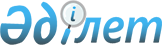 1999 жылға арналған мемлекеттік бюджетті әзірлеу үшін Қазақстан Республикасы Әділет министрлігінің бағдарламалары мен кіші бағдарламаларының тізбесін бекіту туралыҚазақстан Республикасы Үкіметінің ҚАУЛЫСЫ 1998 жылғы 11 қыркүйек N 880

      "1999 жылға арналған республикалық бюджет туралы" Қазақстан Республикасы Заңының жобасын әзірлеудің кейбір мәселелері туралы" Қазақстан Республикасы Үкіметінің 1998 жылғы 25 шілдедегі N 703 P980703_ қаулысының 2-тармағына сәйкес Қазақстан Республикасының Үкіметі ҚАУЛЫ ЕТЕДІ: 

      1. Республикалық бюджеттен қаржыландырылатын Қазақстан Республикасы Әділет министрлігінің бағдарламалары мен кіші бағдарламаларының тізбесі бекітілсін (қоса беріліп отыр). 

      2. Қазақстан Республикасының Әділет министрлігі: 

      1998 жылдың 14 қыркүйегіне дейін мерзімде Қазақстан Республикасының Энергетика, индустрия және сауда министрлігімен және Қаржы министрлігімен келісім бойынша жоғарыда аталған тізбеге сәйкес Министрліктің мемлекеттік тапсырыстарын қалыптастыру жөніндегі әдістемелік құжаттарды бекітсін;     бір айлық мерзім ішінде қолданылып жүрген нормативтік құқықтық актілерді осы қаулыға сәйкес келтіру туралы ұсыныс әзірлесін және Қазақстан Республикасының Үкіметіне енгізсін.     Қазақстан Республикасының         Премьер-Министрі                                             Қазақстан Республикасы                                                 Үкіметінің                                           1998 жылғы 11 қыркүйектегі                                               N 880 қаулысымен                                                  бекітілген   Республикалық бюджеттен қаржыландырылатын Қазақстан Республикасы Әділет       министрлігінің бағдарламалары мен кіші бағдарламаларының тізбесі     __________________________________________________________________________|N |          Атауы                    |  1998 жылғы  |  1999 жылға        |  |                                   | қаржыландыру |   арналған         |  |                                   |    нысаны    | қаржыландыру       |  |                                   |              |    нысаны          |__|___________________________________|______________|____________________|1 |Жалпы сипаттағы мемлекеттік        |              |                    |  |қызметтер                          |              |                    |  |Республикалық деңгейде орындалатын |Ұстауға       | Көрсетілген        |  |мемлекеттік тапсырыстар            |              | қызметтер үшін     |  | Заң шығару саласындағы қолданбалы |              |                    |  |ғылыми зерттеулер                  |              |                    |3 | Қоғамдық тәртіп және қауіпсіздік  |              |                    |  |Республикалық деңгейдегі әкімшілік |Бұл да        |Ұстауға             |  |шығыстар                           |              |                    |  |Орталық органның аппараты          |              |                    |  |Аумақтық органдардың аппараты      |              |                    |  |Әділет органдары                   |Бұл да        |Бұл да              |  |  Мемлекеттік мекемелер            |              |                    |  |Әскери соттар                      |              |                    |  |Облыстық, Астана және Алматы       |              |                    |  |қалалық соттары                    |              |                    |  |Аудандық соттар                    |              |                    |  |Сот сараптамаларын жүргізу         |Бұл да        |Бұл да              |  | Мемлекеттік мекемелер             |              |                    |  |Сот сараптамасы орталығы           |              |                    |  |Халыққа азаматтық хал актілерін    |Бұл да        |Бұл да              |  |тіркеу жөнінде заң қызметін        |              |                    |  |көрсету                            |              |                    |  | Мемлекеттік мекемелер             |              |                    |  |Аудандық АХАТ-тар                  |              |                    |  |Құқықтық ақпаратпен қамтамасыз ету |Бұл да        |Бұл да              |  |  Мемлекеттік мекемелер            |              |                    |  |Құқықтық ақпараттардың             |              |                    |  |республикалық орталығы             |              |                    |  |Соттардың әділетсіз шешімдері      |              |                    |  |бойынша азаматтарға келтірген      |              |                    |  |залалдардың орнын толтыру          |              |                    |  |Республикалық деңгейде орындалатын |Бұл да        | Көрсетілген        |  |мемлекеттік тапсырыстар            |              |қызметтер үшін      |  |Соттарда мемлекеттің мүддесін      |              |                    |  |қорғау                             |              |                    |  |Сотқа қатысқаны үшін адвокаттарға  |              |                    |  |еңбекақы төлеу                     |              |                    |  |Ғимараттарды күту және қызметкер-  |              |                    |  |лердің қызметін қамтамасыз ету     |              |                    |4 |Білім беру                         |              |                    |  |Республикалық деңгейде орындалатын |Бұл да        |Бұл да              |  |мемлекеттік тапсырыстар            |              |                    |  |Аппараттың кадрларын қайта даярлау |              |                    |  |Мемлекеттік мекемелердің кадрларын |              |                    |  |қайта даярлау                      |              |                    |__|___________________________________|______________|____________________
					© 2012. Қазақстан Республикасы Әділет министрлігінің «Қазақстан Республикасының Заңнама және құқықтық ақпарат институты» ШЖҚ РМК
				